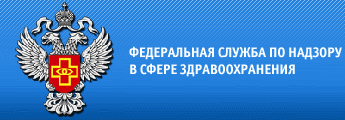 Пресс-релиз по результатам проверки Территориального органа Росздравнадзора по Брянской областиТерриториальным органом  Росздравнадзора по Брянской области проведена комплексная  плановая выездная проверка государственного бюджетного учреждения здравоохранения «Карачевская центральная районная больница».В ходе контрольно-надзорных мероприятий выявлены нарушения обязательных требований в сфере здравоохранения:не соблюдаются порядки оказания медицинской помощи по профилю «терапия», порядок при оказании медицинской помощи взрослому населению при заболеваниях нервной системы, в части стандарта оснащения медицинскими изделиями.не соблюдается порядок организации оказания первичной медико-санитарной помощи взрослому населению на ФАПах, в части оснащения необходимым оборудованием.не соблюдается порядок оказания скорой, в том числе скорой специализированной медицинской помощи, в части оснащения автомобиля скорой медицинской помощи необходимым  оборудованием и медицинскими изделиями.не в полном объеме укомплектованы лекарственными препаратами укладки общего профиля для оказания скорой медицинской помощи.не соблюдается стандарт оказания медицинской помощи  при оказании  специализированной медицинской помощи взрослым с острым коронарным синдромом, с острым нарушением мозгового кровообращения, в части лабораторных и инструментальных методов исследования.не соблюдается порядок оформления информированного добровольного согласия на медицинское вмешательство.нарушен порядок соблюдения правил внесения записей в медицинскую документацию при проведении освидетельствования на наличие медицинских противопоказаний к управлению транспортным средством, медицинского освидетельствования на состояние опьянения (алкогольного, наркотического или иного токсического).нарушен порядок проведения диспансеризации детей-сирот и детей, оставшихся без попечения родителей, в том числе усыновленных (удочеренных), принятых под опеку (попечительство), в приемную или патронатную семью.хранение лекарственных средств осуществлялось с нарушением установленных требований.выявлены лекарственные препараты с истёкшим сроком годности, которые хранились вне карантинной зоны.в медицинской организации не ведётся учёт лекарственных препаратов с ограниченным сроком годности в подразделениях  медицинской организации.не осуществляется мониторинг безопасности лекарственных препаратов и медицинских изделий.эксплуатировались незарегистрированные медицинские изделия, подлежащие изъятию из обращения.По результатам контрольно-надзорных мероприятий выдано предписание с требованием, устранить выявленные нарушения в установленный срок, а также составлено три протокола об административных правонарушениях. Юридическое лицо, должностное лицо, допустившие нарушения, привлечены к административной ответственности в виде уплаты штрафа.